Đề toán lớp 4 giữa kì mẫu 4I. TRẮC NGHIỆM (2 điểm)1. Khoanh vào chữ đặt trước câu trả lời đúng nhất:          A. 5 tạ 70kg = ….. kga. 570kg                      b. 5070kg                   c. 750kg            d. 5007kg             B. Mỗi bao gạo nặng 2 tạ. Một ô tô chở 5 tấn gạo thì chở được: a. 50 bao                     b. 500 bao                   c. 25 bao                d. 30 baoC. Một người đi xe máy trongphút được 120m. Vậy 1 giây người đó đi được: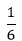  a. 24m                         b. 120m                       c. 12m                   d. 20mD.thế kỉ = ..... năm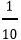   a. 10 năm                     b. 25 năm                    c. 20 năm              d. 6năm2. Đúng ghi Đ, sai ghi S vào ô trống: II. TỰ LUẬN (8 điểm)3. Tìm X a) Tìm x: x – 2012 = 2532b) Hình bên dưới có: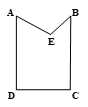 Cặp cạnh vuông góc là: ……………………Cặp cạnh không vuông góc là: …………….4. Đặt tính rồi tính:           946 792 – 28367                    32 153 x 528 568 : 8 5. Một trại chăn nuôi có tất cả 3580 con gà và vịt. Sau khi bán đi 150 con gà và mua thêm 240 con vịt thì số gà còn lại ít hơn số vịt lúc sau là 470 con. Hỏi lúc đầu trước khi mua thêm trại chăn nuôi có bao nhiêu con vịt? (2 điểm)6. Điền số thích hợp vào ô trống:Cho hình vẽ: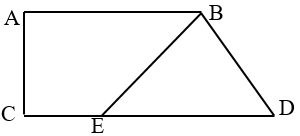 Hình vẽ trên có: a) …….. góc nhọnb) …….. góc tùc) …….. góc vuông7. Cách đây 6 năm tuổi con bằng tuổi mẹ. Hỏi con sinh vào năm nào, năm đó thuộc thế kỉ nào ? Biết năm nay mẹ 36 tuổi.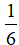 ĐÁP ÁN I. TRẮC NGHIỆM (2 điểm)1. Khoanh vào chữ đặt trước câu trả lời đúng nhất:          A. Chọn aB. Chọn cC. Chọn cD. Chọn a2. Đúng ghi Đ, sai ghi S vào ô trống: II. TỰ LUẬN (8 điểm)3. a) x – 2012 = 2532x = 2532 + 2012x = 4544b) Hình bên dưới có: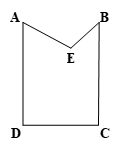 Cặp cạnh vuông góc là: 2Cặp cạnh không vuông góc là: 34. 946 792 – 28367 = 918425                  32 153 x 5 = 16076528 568 : 8 = 3571 a. 2 giờ 15 phút =     135 phút b. Năm 1945 thuộc thế kỉ XIVa. 2 giờ 15 phút =     135 phút Đúngb. Năm 1945 thuộc thế kỉ XIVSai: Năm 1945 thuộc thế kỉ thứ XX